Консультация для родителейКАК ОРГАНИЗОВАТЬ ИГРЫ ДЕТЕЙ ДОМА С ИСПОЛЬЗОВАНИЕМ ЗАНИМАТЕЛЬНОГО МАТЕМАТИЧЕСКОГО МАТЕРИАЛА        Приобщение детей дошкольного возраста в условиях семьи к занимательному математическому материалу поможет решить ряд педагогических задач.        С этой целью следует ознакомить родителей с разными видами занимательных математических игр и упражнений, их назначением и развивающим влиянием, а также методикой руководства соответствующей детской деятельностью. Воспитатель на конкретных примерах знакомит родителей с педагогическими положениями о развивающем воздействии игр с занимательным математическим материалом.        Известно, что игра как один из наиболее естественных видов деятельности детей способствует самовыражению, развитию интеллекта, самостоятельности. Эта развивающая функция в полной мере свойственна и занимательным математическим играм.        Игры математического содержания помогают воспитывать у детей познавательный интерес, способность к исследовательскому и творческому поиску, желание и умение учиться. Необычная игровая ситуация с элементами проблемности, присущая занимательной задаче, интересна детям.         Желание достичь цели — составить фигуру, модель, дать ответ, получить результат — стимулирует активность, проявление нравственно-волевых усилий (преодоление трудностей, возникающих в ходе решения, доведение начатого дела до конца, поиск ответа до получения результата).        Занимательные задачи, игры на составление фигур-силуэтов, головоломки способствуют становлению и развитию таких качеств личности, как: целенаправленность, настойчивость, самостоятельность (умение анализировать поставленную задачу, обдумывать пути, способы ее решения, планировать свои действия, осуществлять постоянный контроль за ними и соотносить их с условием, оценивать полученный результат).         Выполнение практических действий с использованием занимательного материала вырабатывает у ребят умение воспринимать познавательные задачи, находить для них новые способы решения. Это ведет к проявлению у детей творчества (придумывание новых вариантов логических задач, головоломок с палочками, фигур-силуэтов из специальных наборов «Танграм», «Колумбово яйцо» и др.).        Дети начинают осознавать, что в каждой из занимательных задач заключена какая-либо хитрость, выдумка, забава. Найти, разгадать ее невозможно без сосредоточенности, напряженного обдумывания, постоянного сопоставления цели с полученным результатом.        Работу с родителями и детьми следует вести одновременно. Этим будет обеспечено разностороннее воздействие на ребят, направленное на воспитание у них интереса к играм, занимательным задачам, обучение их способам поиска ответа, решения.        Формы и методы работы с родителями по данной проблеме могут быть разнообразными: тематические беседы и консультации, просмотр игр и занятий с детьми, совместные игры родителей с детьми, вечера досуга, оформление игротек, пропаганда знаний о роли занимательного материала.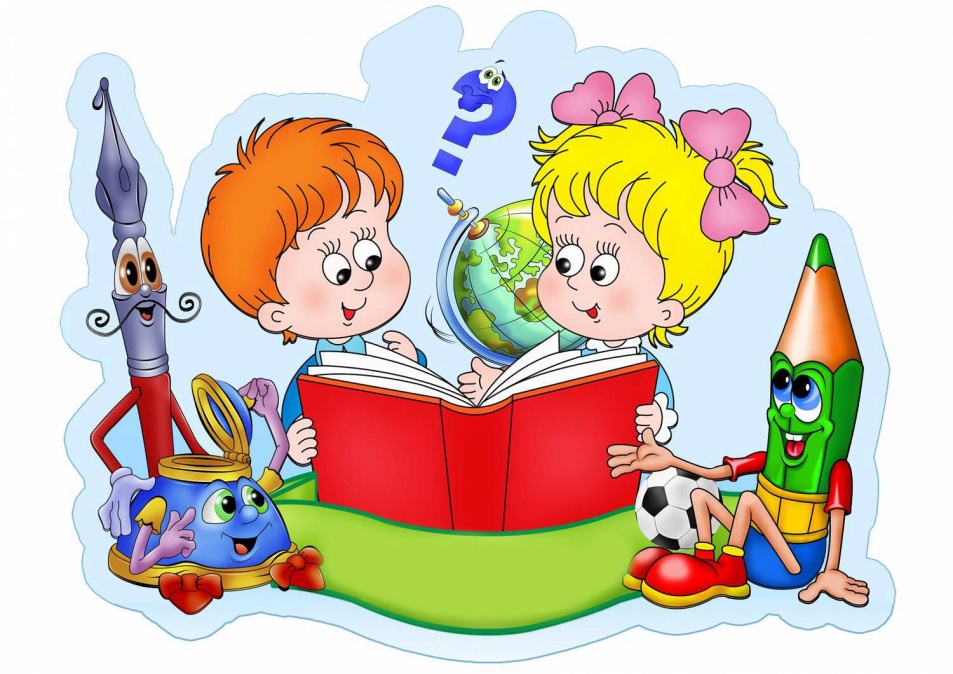 